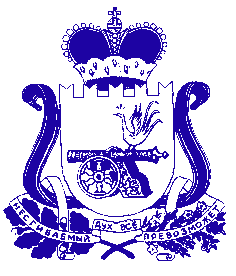 Администрация муниципального образования «Сафоновский район» Смоленской областиПОСТАНОВЛЕНИЕот 11.06.2019 № 812В целях исполнения постановления Правительства Российской Федерации  от 22.02.2012 № 154 «О требованиях к схемам теплоснабжения, порядку их разработки и утверждения», с учетом результатов публичных слушаний по вопросу рассмотрения проекта актуализированной схемы теплоснабжения Сафоновского городского поселения Сафоновского района Смоленской области на 2014-2029 годы на 2020 год, руководствуясь Уставом муниципального образования «Сафоновский район» Смоленской области, Администрация муниципального образования «Сафоновский район» Смоленской областиПОСТАНОВЛЯЕТ:1. Утвердить прилагаемую актуализированную схему теплоснабжения Сафоновского городского поселения Сафоновского района Смоленской области              на 2014-2029 годы на 2020 год.2. Опубликовать настоящее постановление и актуализированную схему теплоснабжения Сафоновского городского поселения Сафоновского района Смоленской области на 2014-2029 годы на 2020 год на сайте Администрации муниципального образования «Сафоновский район» Смоленской области в информационно-телекоммуникационной сети «Интернет».3. Отделу по информационной политике и общественным связям Администрации муниципального образования «Сафоновский район» Смоленской области опубликовать в газете «Сафоновская правда» информационное сообщение о размещении актуализированной схемы теплоснабжения Сафоновского городского поселения Сафоновского района Смоленской области на 2014-2029 годы на 2020 год на сайте Администрации муниципального образования «Сафоновский район» Смоленской области в информационно-телекоммуникационной сети «Интернет». 4. Контроль за исполнением настоящего постановления возложить на первого заместителя Главы муниципального образования «Сафоновский район» Смоленской области Н.Н.Голоскока.Глава муниципального образования«Сафоновский район» Смоленской области					В.Е.БалалаевАктуализированнаясхема теплоснабжения Сафоновского городского поселения Сафоновского района Смоленской области на 2014-2029 годы на 2020 годКнига № 4г. Сафоново2019Оглавление1. Основное положение и основание для проведенияактуализации схемы теплоснабжения Сафоновскогогородского поселения Сафоновского района Смоленской области на 2020 годСхема теплоснабжения Сафоновского городского поселения Сафоновского района Смоленской области на период до 2029 года утверждена постановлением  Администрации муниципального образования «Сафоновский район» Смоленской области от 06.11.2013 № 1346 «Об утверждении схемы теплоснабжения Сафоновского городского поселения Сафоновского района Смоленской области на период 2014-2029 годов». Основополагающими документами для проведения  актуализации схемы теплоснабжения Сафоновского городского поселения Сафоновского района Смоленской области является Федеральный закон от 27.07.2010 № 190-ФЗ «О теплоснабжении».Актуализация схемы теплоснабжения Сафоновского городского поселения Сафоновского района Смоленской области на 2020 год не предусматривает внесения принципиальных изменений по развитию и поддержке системы теплоснабжения Сафоновского городского поселения Сафоновского района  Смоленской области в утвержденную схему теплоснабжения Сафоновского городского поселения Сафоновского района Смоленской области на период до 2029 года.2. Распределение тепловой нагрузки между источникамитепловой энергии на 2020 год3. Изменение тепловых нагрузок в каждой зоне действияисточников тепловой энергии на 2020 годВ связи с вводом в эксплуатацию котельной № 18 уменьшена тепловая нагрузка на котельную № 16 на величину 18 794,0 Гкал.4. Мероприятия по обеспечению технической возможностиподключения к системам теплоснабжения объектовкапитального строительстваИзменений не предусматривается.5. Ввод в эксплуатацию в результате строительства,реконструкции и технического перевооружения источниковтепловой энергииВведена в эксплуатацию котельная № 18 по ул. Первомайской. Планируется эксплуатация вновь построенной котельной № 8 Микрорайона ГМП г. Сафоново.6. Строительство и реконструкция тепловых сетей, включая их реконструкцию в связи с исчерпанием установленного и продленного ресурсов на 2020 годИзменений не предусматривается.7. Баланс топливно-энергетических ресурсов для обеспечения теплоснабжения, в том числе расходоваварийных запасов топливаИзменений не предусматривается.8. Финансовые потребности при изменении схемытеплоснабжения и  источники их покрытияИзменений не предусматривается.9. Отпуск тепловой энергии конечным потребителям на 2020 годБаланс тепловой энергии на котельных на 2020 год.Об утверждении актуализированной схемы теплоснабжения Сафоновского городского поселения Сафоновского района Смоленской области на 2014-2029 годы на 2020 годУтверждена постановлением Администрации муниципального образования «Сафоновский район» Смоленской области от 11.06.2019 № 8121.Основное положение и основание для проведения актуализации схемы теплоснабжения Сафоновского городского поселения Сафоновского района Смоленской области на 2020 год42.Распределение тепловой нагрузки между источниками тепловой энергии на период до 2020 года43.Изменение тепловых нагрузок в каждой зоне действия источников тепловой энергии на 2020 год44.Мероприятия по обеспечению технической возможности подключения к системам теплоснабжения объектов капитального строительства45.Ввод в эксплуатацию в результате строительства, реконструкции и технического перевооружения источников тепловой энергии46.Строительство и реконструкция тепловых сетей, включая их реконструкцию в связи с исчерпанием установленного и продленного ресурсов на 2020 год57.Баланс топливно-энергетических ресурсов для обеспечения теплоснабжения, в том числе расходов аварийных запасов топлива58.Финансовые потребности при изменении схемы теплоснабжения и источники их покрытия59.Отпуск тепловой энергии конечным потребителям  на 2020 год5-6Наименование юридического лица, в собственности / аренде у которого находится источникНаименование источника тепловой энергииВыработка тепловой энергии, ГкалООО«Смоленскрегионтеплоэнерго»№1, Школа-интернат4 390,4ООО «Смоленскрегионтеплоэнерго»№2, ул. Красноармейская (пос. Южный)1 527,4ООО «Смоленскрегионтеплоэнерго»№3, ул. Пушкина1 279,2ООО «Смоленскрегионтеплоэнерго»№4, ул. Красногвардейская (26 квартал)16 895,9ООО «Смоленскрегионтеплоэнерго»№5, ул. Кутузова БКМ (ЗМЗ)2 752,9ООО «Смоленскрегионтеплоэнерго»№6, ул. Вахрушева3 213,7ООО «Смоленскрегионтеплоэнерго»№7, ул. Октябрьская3 947,8ООО «Смоленскрегионтеплоэнерго»№8, микрорайон ГМП13 221,3ООО «Смоленскрегионтеплоэнерго»№9, ул. Коммунистическая (21 квартал)5 923,6ООО «Смоленскрегионтеплоэнерго»№10, ул. Мира (45 квартал) (пос. Южный)1 203,9ООО «Смоленскрегионтеплоэнерго»№11, Районная подстанция448,1ООО «Смоленскрегионтеплоэнерго»№12, Районная подстанция253,2ООО «Смоленскрегионтеплоэнерго»№13, Районная подстанция320,1ООО «Смоленскрегионтеплоэнерго»№15, ул. Химиков88 468,7ООО «Смоленскрегионтеплоэнерго»№17, ул. Ковалева1 772,0ООО «Смоленскрегионтеплоэнерго»№16, ул. Советская,7895 370,5ООО «Смоленскрегионтеплоэнерго»№18, ул. Первомайская18 794,0ФКУ ИК-3 УФСИН Росси по Смоленской областиКотельная ФКУ ИК-318 028,0ООО «Фирма «Тепло» г.СафоновоКотельная по ул.Ленинградская, 27а14 733,0ООО «Фирма «Тепло» г.СафоновоКотельная по ул.Дзержинского,187 889,0ВСЕГО296 347,0Наименование юридического лица, в собственности/аренде у которого находится источникНаименование источника тепловой энергииПолезный отпуск тепловой энергии потребителям  ГкалНормативные технологические потери в тепловых сетях,ГкалОтпуск тепловой энергии в сеть,ГкалРасход тепловой энергии на собственные нужды, ГкалВыработка тепловой энергии, ГкалООО«Смоленскрегионтеплоэнерго»№1, ул. Школа-интернат3 067,21 192,34 259,4131,04 390,4ООО«Смоленскрегионтеплоэнерго»№2, ул. Красноармей-ская (пос.Южный)1 370,0107,01 477,050,41 527,4ООО«Смоленскрегионтеплоэнерго»№3, ул. Пушкина987,4240,01 227,451,81 279,2ООО«Смоленскрегионтеплоэнерго»№4,ул. Красногвардей-ская (26 квартал)14 217,52 173,016 390,5505,416 895,9ООО«Смоленскрегионтеплоэнерго»№5, ул. Кутузова БКМ (ЗМЗ)2 549,3151,62 700,952,02 752,9ООО«Смоленскрегионтеплоэнерго»№6, ул. Вахрушева2 887,0277,73 164,749,03 213,7ООО«Смоленскрегионтеплоэнерго»№7,ул. Октябрьская3 354,4548,53 902,845,03 947,8ООО«Смоленскрегионтеплоэнерго»№8, микрорайон ГМП10 184,32 740,012 924,3297,013 221,3ООО«Смоленскрегионтеплоэнерго»№9,ул..Коммунистическая (21 квартал)5 111,6679,05 790,6133,05 923,6ООО«Смоленскрегионтеплоэнерго»№10, ул. Мира (45 квартал) (пос.Южный)982,9186,01 168,935,01 203,9ООО«Смоленскрегионтеплоэнерго»№11, Районная подстанция420,116,0436,112,0448,1ООО«Смоленскрегионтеплоэнерго»№12, Районная подстанция, д.1,5222,224,0246,27,0253,2ООО«Смоленскрегионтеплоэнерго»№13, Районная подстанция285,126,0311,19,0320,1ООО«Смоленскрегионтеплоэнерго»№15, ул. Химиков73 063,514 357,887 421,31 047,488 468,7ООО«Смоленскрегионтеплоэнерго»№17, ул. Ковалева1 610,0144,01 754,018,01 772,0ООО«Смоленскрегионтеплоэнерго»№16, ул. Советская,7869 426,520 887,090 313,55 057,095 370,5ООО «Сафоновомясопродукт»№18, ул. Первомайская15 920,02 473,018 393,0401,018 794,0ФКУ ИК-3 УФСИН Росси по Смоленской областиКотельная ФКУ ИК-317 618,0017 618,0410,018 028,0ООО «Фирма «Тепло» г.СафоновоКотельная по ул. Ленинградская, 27а13 527,0880,014 407,0326,014 733,0ООО «Фирма «Тепло» г.СафоновоКотельная по ул.Дзержинского, 187  068,0647,07 715,0174,07 889,0ВСЕГО243 872,043 665,0287 537,08 810,0296 347,0